Об утверждении сводного расчета стоимости строительства наРемонт автодороги Таишево-Коварды на участке км 4+815 – км 5+288 в Гафурийском районе Республики Башкортостан.     В связи с необходимостью проведения работ по ремонту автодороги Таишево-Коварды на участке км 4+815 – км 5+288 в Ковардинском  сельсовете Гафурийского района Республики Башкортостан, утвердить проектно-сметную документацию: «Ремонт автодороги Таишево-Коварды на участке км 4+815 – км 5+288 в Гафурийском районе Республики Башкортостан» сметной стоимостью строительства в текущих ценах 2020 года – 610495 руб. 55 коп. (шестьсот десять тысяч четыреста девяносто пять рублей) 55 коп. Из них: СМР – 599545,55 руб., в т.ч. НДС 20% на СМР – 99757,59 руб. Проектные работы – 11950,0 руб.Глава сельского поселения                                  Абдрахманов Р.Г.                                                                                  БАШОРТОСТАН РЕСПУБЛИКАҺЫFАФУРИ РАЙОНЫ МУНИЦИПАЛЬ РАЙОНЫҠАУАРҘЫ АУЫЛ СОВЕТЫАУЫЛ БИЛӘМӘҺЕХАКИМИТЕ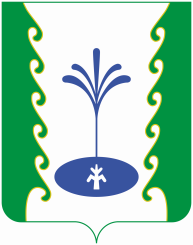 РЕСПУБЛИКА БАШКОРТОСТАНАДМИНИСТРАЦИЯСЕЛЬСКОГО ПОСЕЛЕНИЯ КОВАРДИНСКИЙ СЕЛЬСОВЕТМУНИЦИПАЛЬНОГО РАЙОНАГАФУРИЙСКИЙ РАЙОН453062, Fафури районы, 
Ҡауарҙы ауылы, Зәки Вәлиди урамы, 34
Тел. 2-55-65453062, Гафурийский район,
с. Коварды, ул. Заки-Валиди 34
Тел. 2-55-65ҠАРАР   ПОСТАНОВЛЕНИЕ21 сентябрь 2020 йыл№ 64  21 сентября  .